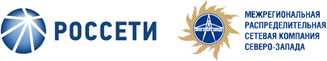 Уважаемый Игорь Александрович!Доводим до Вашего сведения, что в связи с проведением ремонтных работ будет временно приостановлена подача электроэнергии по адресам: Ответственные потребители уведомлены.Диспетчер Вельского РЭС                                                                                    Е.А. Губин   Диспетчер Вельского РЭСтел.(81836) 6-21-4916.04.201816.04.2018№/ОДГНа №ORG_ADM@mail.ru;  velskoe_blag@mail.ruот№п/пНаименование отключаемогообъектаПротяжённость отключаемого участкаДата и время отключенияул. Кошелеваул. Есенинаул. Маяковскогоул. Лермонтовапер. Лермонтовапер. Мелиораторовул. Мелиораторовпер. Высоцкогодома №№ 6-28,7-13дома №№ 27-35дома №№ 32-40дома №№ 26-30,25-43полностьюполностьюдома №№ 2-8,3-13полностью17.04.18                    с 13:30 до 16:30